Проект резолютивной части Разрешения В соответствии с пунктом 4 части 2 статьи 1 областного закона от 7 июля 2014 года № 45-оз «О перераспределении полномочий в области градостроительной деятельности между органами государственной власти Ленинградской области и органами местного самоуправления Ленинградской области», пунктом  2.14  Положения о Комитете градостроительной политики Ленинградской области, утвержденного постановлением Правительства Ленинградской области от 09.09.2019 № 421:Предоставить разрешение на условно разрешенный вид использования –«Магазины» код. 4.4., для земельного участка КН 47:10:1355004:32, расположенному по адресу: Ленинградская область, Волховский муниципальный район, Кисельнинское  сельское поселение, массив Пупышево, СНТ «Охтинка», линия 8, участок 18СИТУАЦИОННЫЙ ПЛАН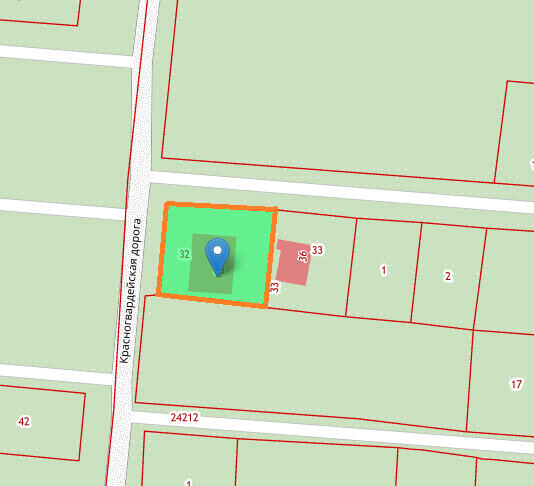 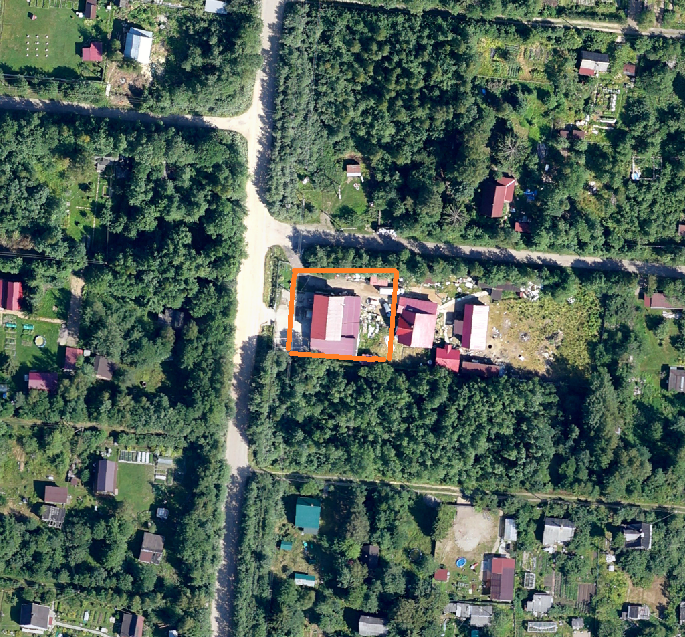 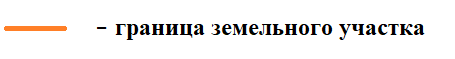 ВЫПИСКА ИЗ ПРАВИЛ ЗЕМЛЕПОЛЬЗОВАНИЯ И ЗАСТРОЙКИСогласно 	правилам землепользования и застройки  муниципального образования Кисельнинское сельское поселение Волховского муниципального района Ленинградской области, утвержденным приказом комитетом по архитектуре и градостроительству Ленинградской области № 42 от 08.07.2019 г., (с изменениями №79 от 01.06.2023 г.) земельный участок  площадью 924 кв. м. с КН 47:10:1355004:32 расположенный по адресу: Ленинградская область, Волховский район, Кисельнинское сельское поселение, массив Пупышево, СНТ «Охтинка», линия 8, уч. 18, относится к зоне садоводческих объединений граждан - СХ.2 (приложение). СХ.2 - зона садоводческих объединений гражданВид разрешенного использования земельных участков определяется согласно таблице 30.Таблица 30Предельные (минимальные и (или) максимальные) размеры земельных участков, предельные параметры разрешенного строительства, реконструкции объектов капитального строительства, расположенных в зоне СХ.2 определяется согласно таблице 31.Таблица 31ВЫКОПИРОВКА  ИЗ  КАРТЫ  ГРАДОСТРОИТЕЛЬНОГО ЗОНИРОВАНИЯ  МО КИСЕЛЬНИНСКОЕ С.П. 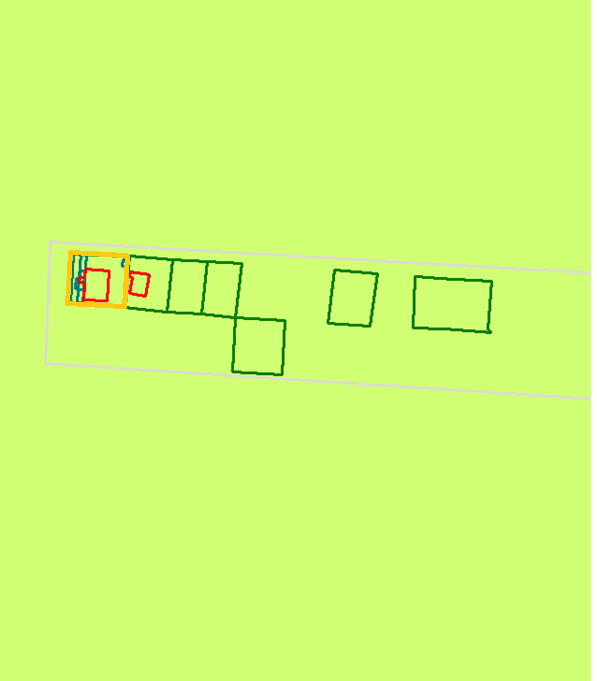 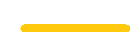 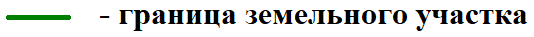 ВЫКОПИРОВКА  ИЗ  КАРТЫ  ГРАДОСТРОИТЕЛЬНОГО ЗОНИРОВАНИЯ  МО КИСЕЛЬНИНСКОЕ С.П. 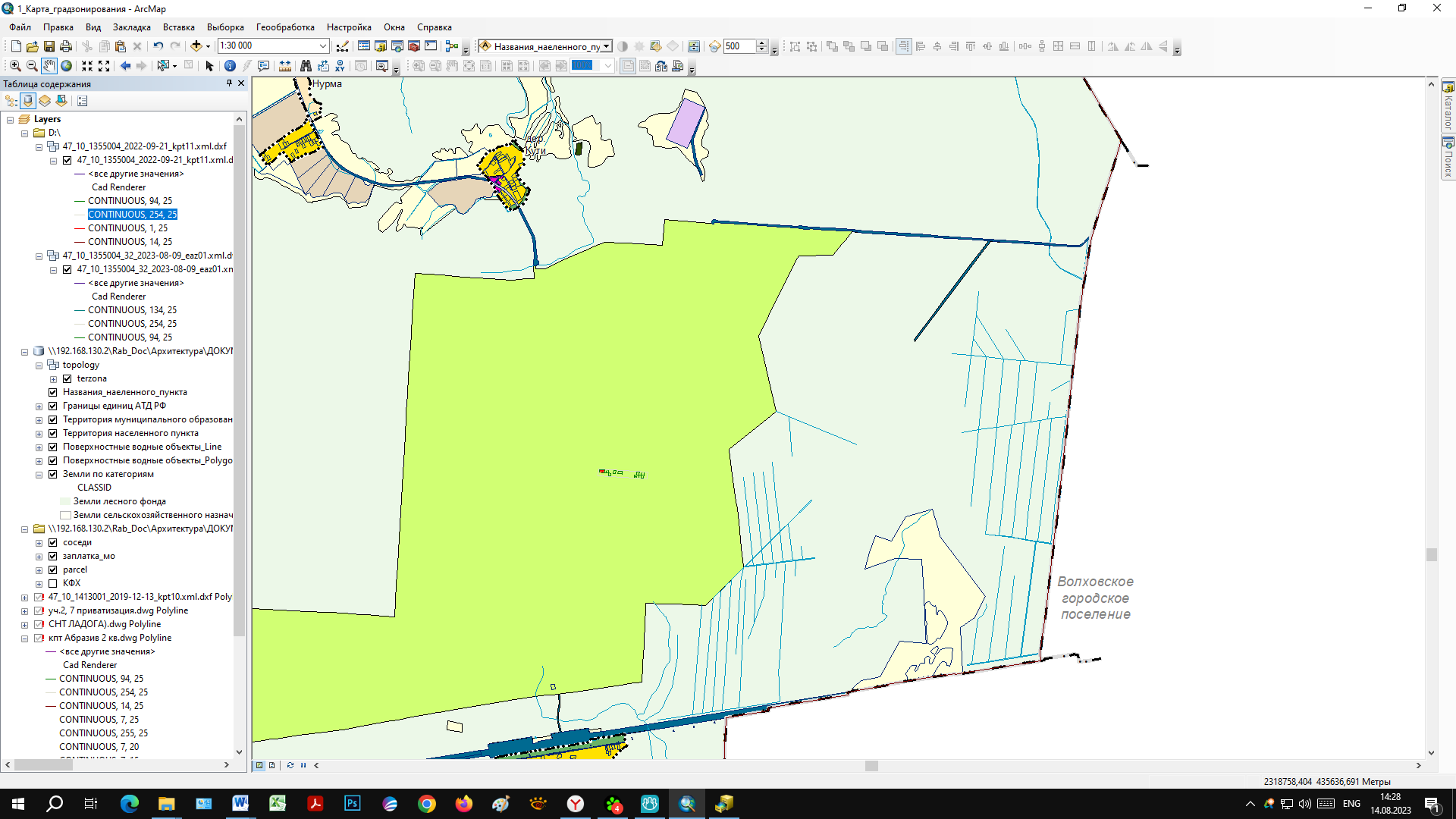 №Виды разрешенного использованияНаименование видов разрешенного использования1231Основные виды разрешенного использованияИсторико-культурная деятельность - код 9.3-Земельные участки общего назначений - код 13.0Ведение огородничества - код 13.1Ведение садоводства - код 13.22Условно разрешенные виды использованияМагазины - код 4.4Связь - код 6.83Вспомогательные виды разрешенного использованияНе установлено №Предельные (минимальные и (или) максимальные) размеры земельных участков и предельные параметры разрешенного строительства, реконструкции объектов капитального строительства, ед. измеренияМинимальное значениеМинимальное значениеМинимальное значениеМаксимальное значение1Предельные (минимальные и (или) максимальные) размеры земельных участков, в том числе их площадь, кв. м:Предельные (минимальные и (или) максимальные) размеры земельных участков, в том числе их площадь, кв. м:Предельные (минимальные и (или) максимальные) размеры земельных участков, в том числе их площадь, кв. м:Предельные (минимальные и (или) максимальные) размеры земельных участков, в том числе их площадь, кв. м:Предельные (минимальные и (или) максимальные) размеры земельных участков, в том числе их площадь, кв. м:1.1Для видов и «Ведение огородничества»10010010010001.2Для видов использования  «Ведение садоводства»60060060020002Отступы от границ земельных участков в целях определения мест допустимого размещения зданий, строений, сооружений, за пределами которых запрещено строительство зданий, строений, сооружений:Отступы от границ земельных участков в целях определения мест допустимого размещения зданий, строений, сооружений, за пределами которых запрещено строительство зданий, строений, сооружений:Отступы от границ земельных участков в целях определения мест допустимого размещения зданий, строений, сооружений, за пределами которых запрещено строительство зданий, строений, сооружений:Отступы от границ земельных участков в целях определения мест допустимого размещения зданий, строений, сооружений, за пределами которых запрещено строительство зданий, строений, сооружений:Отступы от границ земельных участков в целях определения мест допустимого размещения зданий, строений, сооружений, за пределами которых запрещено строительство зданий, строений, сооружений:2.1Отступы от границ соседнего участка в целях определения мест допустимого размещения хозяйственных строений и сооружений (в том числе гаражей), м.Примечание: Допускается блокировка хозяйственных построек на смежных земельных участках по взаимному согласию домовладельцев с учетом противопожарных требований.111Не подлежит установлению2.2Отступ от границ соседнего участка в целях определения мест допустимого размещения садового дома, м333Не подлежит установлению3Высота зданий, строений, сооружений(кроме вида «Ведение огородничества»), мНе подлежит установлениюНе подлежит установлениюНе подлежит установлению84Процент застройки в границах земельного участка, определяемый как отношение суммарной площади земельного участка, которая может быть застроена, ко всей площади земельного участка (кроме вида «Ведение огородничества»)Не подлежит установлениюНе подлежит установлениюНе подлежит установлению30 %5Иные предельные параметры разрешенного строительства, реконструкции объектов капитального строительства:Иные предельные параметры разрешенного строительства, реконструкции объектов капитального строительства:Иные предельные параметры разрешенного строительства, реконструкции объектов капитального строительства:Иные предельные параметры разрешенного строительства, реконструкции объектов капитального строительства:Иные предельные параметры разрешенного строительства, реконструкции объектов капитального строительства:5.3Высота ограждения земельных участков:Высота ограждения земельных участков:Высота ограждения земельных участков:Высота ограждения земельных участков:Высота ограждения земельных участков:5.3.1Вдоль улиц, проездов, мВдоль улиц, проездов, мНе подлежит установлению1,81,85.3.2Между соседними земельными участками, мМежду соседними земельными участками, мНе подлежит установлению1,51,55.3.3Вдоль скоростных транспортных магистралей, мВдоль скоростных транспортных магистралей, мНе подлежит установлению1,81,85.4Тип ограждения, используемого для ограждения земельных участков: сетчатое, решетчатое, прозрачное. Допускается использование иных типов ограждения между соседними земельными участками по взаимному согласию домовладельцев.Тип ограждения, используемого для ограждения земельных участков: сетчатое, решетчатое, прозрачное. Допускается использование иных типов ограждения между соседними земельными участками по взаимному согласию домовладельцев.Тип ограждения, используемого для ограждения земельных участков: сетчатое, решетчатое, прозрачное. Допускается использование иных типов ограждения между соседними земельными участками по взаимному согласию домовладельцев.Тип ограждения, используемого для ограждения земельных участков: сетчатое, решетчатое, прозрачное. Допускается использование иных типов ограждения между соседними земельными участками по взаимному согласию домовладельцев.Тип ограждения, используемого для ограждения земельных участков: сетчатое, решетчатое, прозрачное. Допускается использование иных типов ограждения между соседними земельными участками по взаимному согласию домовладельцев.